
Free 1st Year Membership 2023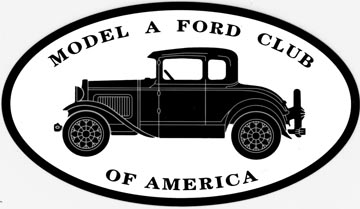 USA ApplicationPlease PrintName:________________________________________________________________Spouse:______________________________________________________________Address:______________________________________________________________City, State, Zip:_________________________________________________________Sponsoring MAFCA Chapter:______________________________________________Provide Digital Copy of The Restorer (email required): Yes____ No____Email:___________________________________I give MAFCA permission to publish my name and contact information: Yes___ No___Requirements For Free MembershipOnly families never having held membership in MAFCA may apply for free membership.Must be sponsored by a MAFCA chapter.Free membership includes The Restorer magazine from the time the application is received by the MAFCA Office until October 20, 2023.Visit MAFCA.com to view merchandise storePopular MAFCA Store Items Include:The Coupe Book, Tudor Book, The Victoria BookMechanics handbook Vol. I, Vol II and the Trouble Shooting Guide by Les AndrewsModel A Restoration Guidelines and Judging StandardsModel A & AA Paint & Finish Guide and the New How to Restore Your Model A Vol 10Mail Application to: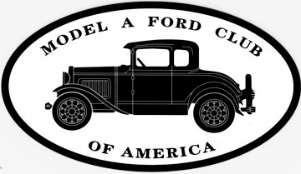 Model A Ford Club of America250 S. Cypress St.La Habra, CA 90631-5515